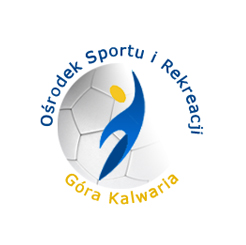 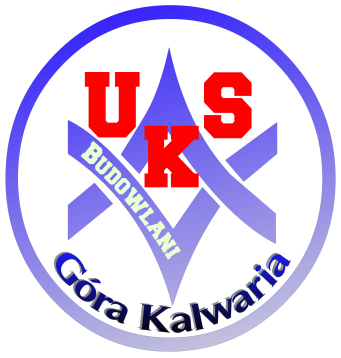 REGULAMINIII GRAND PRIX GÓRY KALWARII 2016 w siatkówce plażowej kobiet i mężczyznI. Sprawy ogólneOrganizator:Ośrodek Sportu i Rekreacji w Górze KalwariiUczniowski Klub Sportowy „Budowlani” Góra KalwariaMiejsce:Turniej będzie rozgrywany na boiskach OSiR przy ul. Pijarskiej 119  w Górze KalwariiTermin turnieju: 21.08.2016 r. (niedziela) rozpoczęcie: godz. 8.30 / zapisy do 19.08.2016 (piątek)/Turniej będzie sędziowany przez sędziówCele turnieju:popularyzacja siatkówki plażowejpromocja OSiR i UKS „Budowlani” Góra Kalwariapromocja form aktywnego spędzania wolnego czasuintegracja środowiska lokalnegoII. Zasady uczestnictwa:Zawodnicy startują na własną odpowiedzialność i nie mają przeciwwskazań lekarskich.Drużyny męskie Zgłoszenia dokonujemy telefonicznie/SMS: 506 616 616 – Robert SobierajLub na adres e-mail : uks-budowlani@zsz-gk.plW zgłoszeniu należy podać:
-   imię i nazwisko, miejsce zamieszkania zawodników. ZGŁOSZENIE DRUŻYNY JEST RÓWNOZNACZNE Z ZAPOZNANIEM I AKCEPTACJĄ REGULAMINU ZAWODÓW.W przypadku dużej ilości zgłoszonych zespołów, będzie decydowała kolejność zgłoszeńMaksymalnie 16 pary męskie i 12 par damskichOsoby niepełnoletnie muszą przedstawić pisemną zgodę rodziców na udział w turnieju.
III. PrzepisyWszystkie mecze rozgrywane będą do 2 wygranych setów do 15 punktów z dwoma punktami przewagi. System rozgrywek „brazylijski”Losowanie odbędzie się w dniu turnieju (organizator zastrzega sobie rozstawienie par, które w poprzednich turniejach reprezentowały wysoki poziom i dolosowanie do nich pozostałych)Obowiązują przepisy gry w siatkówkę plażową.IV. Sprawy FinansoweWpisowe od pary 20 zł płatne przelewem na konto klubu „Budowlani”Nr konta bankowego:11 8003 0003 2001 0010 4711 0001lub w dniu turnieju gotówką. KP\FV będzie można odebrać w biurze UKS „Budowlani” ul. Budowlanych 14 w Górze KalwariiKoszty przejazdów, wyżywienia, ubezpieczenia pokrywają zespoły we własnym zakresie.V. NagrodyDla zwycięzców turnieju przewidziano puchary i  medale.Dla najlepszej pary nagrody rzeczowe.VI. Postanowienia końcoweKażdy zawodnik jest zobowiązany do zapoznania się z regulaminem.Każdy zespół powinien posiadać jednolity strój sportowy z numerami na koszulkach.Turniej będzie rozgrywany piłkami firmy „MIKASA”, które zapewnia organizator.Do rozgrzewki drużyny muszą posiadać własne piłki.Zawodnicy przygotowują się do spotkań poza wydzielonymi boiskami.Przed meczem drużyna ma prawo do 2 minutowej rozgrzewki na boisku.Zawodnicy  uczestniczący w turnieju ubezpieczają się we własnym zakresie, biorą udział na własną odpowiedzialność, organizator nie będzie ponosił odpowiedzialności za wynikłe wypadki.Zawodnicy uczestniczący w turnieju winni posiadać aktualne badania lekarskie, stwierdzające zdolność do gry w plażowej piłce siatkowej lub w dniu zawodów złożą oświadczenie, że są zdrowi i nie mają przeciwwskazań do gry w plażowej piłce siatkowej, startują na własne życzenie i nie będą rościć od organizatorów żadnych odszkodowań z tego tytułu.Na terenie Ośrodka sportu i Rekreacji obowiązuje całkowity zakaz spożywania alkoholu i wyrobów tytoniowych oraz innych substancji odurzającychZa usterki pozostawione w obrębie Ośrodka Sportu i Rekreacji odpowiadają zawodnicyZa rzeczy zgubione podczas zawodów organizator nie odpowiada.Organizatorzy zastrzegają sobie prawo do dokonywania zmian oraz ostatecznej interpretacji regulaminu i zasad gry.W sprawach spornych lub nie ujętych w regulaminie decydują organizatorzy.W przypadku pytań proszę dzwonić: 506 616 616 lub pisać sobieraj@onet.pl, facebook.com/robert.sobieraj